Publicado en Madrid el 16/05/2024 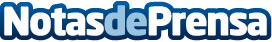 Ristorante Totale: La joya de la gastronomía italiana reabre sus puertas en ValdebebasEl Ristorante Totale, reabrirá sus puertas en Valdebebas con una transformación completa. Bajo la dirección del chef ejecutivo Paolo Maglia, el restaurante ha experimentado un cambio radical en su  carta, decoración y concepto. El resultado es un Ristorante italiano de calidad con toques de innovación, creatividad y atención al detalle. Cada bocado será una celebración de la autenticidad y la pasión por la cocina italianaDatos de contacto:Remesal Italian FoodResponsables de RPP644 69 86 97Nota de prensa publicada en: https://www.notasdeprensa.es/ristorante-totale-la-joya-de-la-gastronomia Categorias: Nacional Gastronomía Madrid Restauración http://www.notasdeprensa.es